ВІДДІЛ ОСВІТИ, КУЛЬТУРИ, МОЛОДІ ТА СПОРТУВИКОНАВЧОГО КОМІТЕТУ ГРАДИЗЬКОЇ СЕЛИЩНОЇ РАДИКРЕМЕНЧУЦЬКОГО РАЙОНУ ПОЛТАВСЬКОЇ ОБЛАСТІ «ЗАТВЕРДЖЕНО»                                                                    Протокол Уповноваженої особиВідділ освіти, культури, молоді та спорту виконавчого комітету Градизької селищної ради Кременчуцького району Полтавської області Фахівець з публічних закупівельСлюсар Лариса Іванівна                                                      22.03.2024р №22 ТЕНДЕРНА ДОКУМЕНТАЦІЯпо процедурі ВІДКРИТІ ТОРГИдля закупівлі енергосервісуза предметом закупівлі: Енергосервіс будівлі Градизької гімназії імені Героя України Олександра Білаша Градизької селищної ради Кременчуцького району Полтавської області, згідно коду ЄЗС ДК 021:2015 - 99999999-9 Не відображене в інших розділахEnergy service of the Hradyzk gymnasium named after the Hero of Ukraine Oleksandr Bilash of the Hradyzk village council Kremenchuk district Poltava region, according to the code of the EZC DC 021:2015-99999999-9 Not displayed in the sectionsc-ще Градизьк 2024 р.ЗмістДодатки: 		           1. Додаток 1 до тендерної документації на _1 арк. в 1 прим.                                               2. Додаток 2 до тендерної документації на _2 арк. в 1 прим.                                               3. Додаток 3 до тендерної документації на   1 арк. в 1 прим4. Додаток 4 до тендерної документації на _1 арк. в 1 прим5. Додаток 5 до тендерної документації на   1 арк. в 1 прим6. Додаток 6 до тендерної документації на _1 арк. в 1 прим7. Додаток 7 до тендерної документації на   3 арк. в 1 прим8. Додаток 8 до тендерної документації на   1 арк. в 1 прим	Додаток № 1до Тендерної документації Базовий рівеньспоживання паливно-енергетичних ресурсів та житлово-комунальних послуг Додаток № 2до Тендерної документації Повна інформація про об’єкт енергосервісу та обладнання, що використовується на об’єкті енергосервісу для постачання і споживання паливно-енергетичних ресурсів та житлово-комунальних послуг*Загальні відомості про об’єкт енергосервісу.Найменування об’єкта енергосервісу: Будівля Градизької гімназії ім. Олександра Білаша Градизької селищної ради Кременчуцького району Полтавської області за адресою: 39071,Полтавська область, Кременчуцький район, с-ще Градизьк, вул. Героїв Дніпра, 91/1. ТЕХНІЧНІ ХАРАКТЕРИСТИКИ ОБ’ЄКТАВогнестійкість об’єкта – IIКлас наслідків - СС2 (згідно з ДСТУ 8855-2019 «Визначення класу наслідків (відповідальності) будівель і споруд».Будівля 2-х поверхова, прямокутної форми по зовнішнім контурам та з внутрішнім подвір’ям. Будівля має підвальний поверх та холодне горище (загальна площа будівлі 8095,10м2, площа забудови /основи/ - 3209,40 м2).Рік побудови -1999.Внутрішні розміри в плані 30,0х38,00 метрів орієнтовно.Зовнішні розміри 64,06х73,80м.Будівельний об’єм - 24075,0 куб. м.Висота будівлі /орієнтовно/ - 8,5м (висота поверху -2,95м) Дах (горище) - дерев’яна конструкція, 2-х скатний з холодним горищем, покриття - шиферні листи азбоцементні (утеплювач по всьому перекриттю існуючий (керамзитобетон)). Конструктивна система споруди/будівлі - стінова з несучими зовнішніми та внутрішніми поперечними стінами (тощо).Просторова жорсткість будівлі забезпечується сумісною роботою стін, перекриття та сходових клітин, що розглядається як жорсткі незмінні диски.Фундаменти - збірні з/бетонні по монолітній з/б стрічці.(стрічкові із збірних залізобетонних блоків, з паль, стовпчасті цегляні, бетонні, залізобетонні. бутові тощо).Підвал під будівлею - наявний по всій площі будівлі, має три розосереджених входи/виходи. 484.4 м2 підвального приміщення облаштовано під бомбосховище з 2023року.Стіни - збірні з/бетонні блоки цоколю будівлі та силікатна цегла - стіни поверхів зовнішні, внутрішні та перегородки товщиною - 0,51/0,38/0,12 м.Зовнішнє оздоблення - стіни - облицьовані керамічною плиткою, цоколь : оштукатурений «під шубу», стіни вхідної групи - обшиті вініловим сайдингом.Балкони, козирки, лоджії, тераси - наявні козирок головного входу та козирки над входами для евакуації з будівлі. Наявні козирки входів до підвалу.Вікна – металопластикові.Вхідні двері - металопластикові, тамбур внутрішній.Опалення - автономне, від власної котельні, окремо розташованої, котли працюють на пілетах.Електропостачання:  напруга - 380В (220, 380), потужність 150кВт по гімназії та 25 кВт – котельня.Системи водопроводу та водовідведення (каналізації) - наявні мережі центрального водопостачання та водовідведення (каналізації).Вентиляція - припливно-витяжна канальна та механічна (потужність 30кВт та 3кВт).Інженерне обладнання - наявне інженерне обладнання - котли, насоси, електроплити, кухонні прилади, електричні бойлери для гарячої води тощо.Середньооблікова кількість людей, які тимчасово перебувають на об’єкті енергосервісу (в середньому за рік) – 476.* Замовник забезпечує безперешкодний доступ учасника процедури закупівлі до такого об’єкта для перевірки та уточнення зазначеної в цьому пункті інформації (у тому числі до технічних паспортів, специфікацій, планів, креслень, рисунків, технічних та якісних характеристик, копій договорів з постачальниками паливно-енергетичних ресурсів та житлово-комунальних послуг)Додаток № 3до Тендерної документації ПОРЯДОК ВИЗНАЧЕННЯ ПОКАЗНИКА ЕФЕКТИВНОСТІ ЕНЕРГОСЕРВІСНОГО ДОГОВОРУ1.1. Показник ефективності енергосервісного договору (чиста приведена вартість) визначається як сумарне за двадцятирічний період з дати оголошення про проведення процедури закупівлі енергосервісу значення дисконтованих у кожному інтервалі різниць між щорічними скороченнями витрат замовника та щорічними платежами виконавцю енергосервісу. Дисконтування здійснюється на розмір облікової ставки Національного банку України, що діяла на дату оголошення про проведення процедури закупівлі енергосервісу. Під інтервалом дисконтування розуміється календарний рік. Для врахування неповного інтервалу ставка дисконтування для нього коригується відповідно до кількості днів цього неповного інтервалу. де ГПзам – грошовий потік замовника у період m, який визначається як різниця між щорічними скороченнями витрат замовника та щорічними платежами учаснику процедури закупівлі;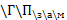 r – ставка дисконтування, що дорівнює обліковій ставці Національного банку України, що діяла на дату оголошення про проведення процедури закупівлі енергосервісу;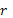 m – кількість інтервалів дисконтування від 1 до 21 (у разі відсутності неповних інтервалів дисконтування кількість інтервалів дисконтування від 1 до 20).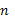 Додаток № 4до Тендерної документаціїТендерна пропозиція, яка подається переможцемМи, (_______________________ найменування Переможця), надаємо свою тендерну пропозицію складену за результатами аукціону закупівлі енергосервісу  будівлі Градизької гімназії імені Героя України Олександра Білаша Градизької селищної ради Кременчуцького району Полтавської області, згідно коду ЄЗС ДК 021:2015 - 99999999-9 Не відображене в інших розділах  згідно з вимогами Замовника торгів: комунального некомерційного підприємства «Київська міська клінічна лікарня № 18» виконавчого органу Київської міської ради (Київської міської державної адміністрації).Вивчивши тендерну документацію, на виконання зазначеного вище, Ми, уповноважені на підписання договору, маємо можливість та погоджуємося виконати вимоги Замовника та договору на умовах, зазначених у цій пропозиції.Інформація про рівень скорочення споживання теплової енергії, який має бути досягнуто в результаті здійснення енергосервісу, за кожний рік дії енергосервісного договору (у натуральних показниках та відсотках до базового рівня споживання теплової енергії) завантажується окремим файлом відповідно до Додатку 5 до тендерної документації.Інформація про щорічні платежі учаснику закупівлі (переможцю, виконавцю енергосервісу), розраховані з урахуванням пропонованого строку дії енергосервісного договору завантажується окремим файлом відповідно до Додатку 6 до тендерної документації.Ми беремо на себе зобов'язання виконати всі умови, передбачені тендерною документацією та істотними умовами енергосервісного договору, які обов’язково будуть включені до енергосервісного договору.Ми погоджуємося дотримуватися умов цієї тендерної пропозиції протягом 90 (дев’яносто) робочих днів з дати розкриття тендерних пропозицій. Наша тендерна пропозиція  буде обов'язковою для нас.Ми погоджуємося з умовами, що Замовник може відхилити нашу чи всі тендерні пропозиції згідно статті 31 Закону про закупівлі, та розуміємо, що Замовник не обмежений у прийнятті будь-якої іншої тендерної пропозиції з більш вигідними умовами.Ми погоджуємося на опрацювання уповноваженою особою Замовника інформації, поданої у складі тендерної пропозиції.Ми зобов’язуємося підписати енергосервісний договір із Замовником не раніше, ніж через 10 днів з дати оприлюднення повідомлення про намір укласти енергосервісний договір, але не пізніше ніж через 20 днів з дня прийняття рішення про намір укласти договір про закупівлю відповідно до вимог тендерної документації та тендерної пропозиції переможця процедури закупівлі. У випадку обґрунтованої необхідності строк для укладання договору може бути продовжений до 60 днів. Ми гарантуємо під час реалізації енергоефективних заходів, передбачених енергосервісним договором застосовувати заходи із захисту довкілля.Уповноважений представник учасника (переможця) на підписання документів за результатами процедури закупівлі: ________________________________________________________________________________.Ми гарантуємо, що запропоновані енергоефективні заходи, а також запропоновані для енергосервісу матеріали та обладнання, відповідають існуючим та діючим в Україні нормативним документам, в тому числі регламентуючим їх відповідність показникам енергоефективності. У разі виявлення факту невідповідності застосованих або використаних матеріалів чи обладнання встановленим нормативними документами технічним показникам, а також показникам енергоефективності, зобов’язуємось привести їх у відповідність власними силами та за власні кошти. Пропонований строк енергосервісного договору завантажується окремим файлом відповідно до Додатку 5 до тендерної документації.Фіксований відсоток суми скорочення витрат замовника енергосервісу на оплату теплової енергії, що підлягає до сплати виконавцю енергосервісу завантажується окремим файлом відповідно до Додатку 6 до тендерної документації.Ціна енергосервісного договору:______________ грн (зазначено в електронній системі закупівель).Посада, прізвище, ініціали, підпис уповноваженої особи Учасника (переможця); завірені печаткою (за бажанням).Додаток № 5до Тендерної документаціїРівень скорочення споживання теплової енергії, який повинен бути досягнутий в результаті здійснення енергосервісу, за кожний рік дії договору у натуральних показниках та у відсоткахЕнергосервіс будівлі Градизької гімназії імені Героя України Олександра Білаша Градизької селищної ради Кременчуцького району Полтавської області, згідно коду ЄЗС ДК 021:2015 - 99999999-9 Не відображене в інших розділах1. Рівень скорочення споживання та витрат на оплату теплової енергії, якого має бути досягнуто в результаті виконання енергосервісу, за кожний рік дії енергосервісного договору:2. Строк дії енергосервісного договору: __ років __ днів.Додаток № 6до Тендерної документаціїЩорічні платежі учаснику процедури закупівлі (виконавцю енергосервісу)Енергосервіс будівлі Градизької гімназії імені Героя України Олександра Білаша Градизької селищної ради Кременчуцького району Полтавської області, згідно коду ЄЗС ДК 021:2015 - 99999999-9 Не відображене в інших розділах1. Щорічні платежі учаснику закупівлі (переможцю, виконавцю енергосервісу), розраховані з урахуванням пропонованого строку дії енергосервісного договору2. Фіксований відсоток суми скорочення витрат замовника енергосервісу на оплату теплової енергії, що підлягає до сплати виконавцю енергосервісу: ___%    Додаток № 7до Тендерної документаціїДокументи для підтвердження інформації про відсутність  підстав для відмови учаснику і переможцю в участі у процедурі закупівлі та інші вимоги замовникаДокументи та інформація передбачена даним додатком, що підтверджують відсутність підстав, визначених статтею 17 Закону про закупівлі згідно із нижче наведеними вимогами подаються в електронному вигляді через електронну систему закупівель (шляхом завантаження скан-копій або оригіналів, або електронних документів в електронну систему закупівель).Учасник процедури закупівлі в електронній системі закупівель під час подання тендерної пропозиції підтверджує відсутність підстав, передбачених пунктами 5, 6, 12 і 13 частини першої та частиною другою статті 17 Закону про закупівлі у вигляді зведеної довідки в довільній формі, зміст якої підтверджує відсутність відповідних підстав для відмови в участі у процедурі закупівлі. Спосіб документального підтвердження згідно із законодавством щодо відсутності підстав, передбачених пунктами 5, 6, 12 і 13 частини першої та частиною другою статті 17 Закону, визначається замовником для надання таких документів лише переможцем процедури закупівлі через електронну систему закупівель.Замовник не вимагає від учасників документів, що підтверджують відсутність підстав, визначених пунктами 1 і 7 частини першої статті 17 Закону.Переможець процедури закупівлі у строк, що не перевищує десяти днів з дати оприлюднення в електронній системі закупівель повідомлення про намір укласти договір про закупівлю, повинен надати замовнику документи шляхом оприлюднення їх в електронній системі закупівель, що підтверджують відсутність підстав, визначених пунктами 2, 3, 5, 6, 8, 12 і 13 частини першої та частиною другою цієї статті Закону, а саме:витяг про притягнення до кримінальної відповідальності, відсутність/наявність судимості або обмежень, передбачених кримінально-процесуальним законодавством України з інформаційно-аналітичної системи «Облік відомостей про притягнення особи до кримінальної відповідальності та наявності судимості». Документ повинен бути не більше тридцятиденної давнини від дати подання документа. Зазначений документ надається щодо осіб (особи), визначених згідно п. 5, 6, частини першої статті 17 Закону;довідка, складена учасником у довільній формі, що підтверджує відсутність підстави, передбаченої п.12 частини першої статті 17 Закону;довідка, складена учасником у довільній формі, що підтверджує відсутність підстави, передбаченої абзацом 1 частини  другої статті 17 Закону, або інформація у довільній формі, що підтверджує вжиття заходів для доведення надійності учасника, згідно абзацу 2 частини другої статті 17 Закону.Замовник не вимагає документального підтвердження публічної інформації, що оприлюднена у формі відкритих даних згідно із Законом України «Про доступ до публічної інформації» та/або міститься у відкритих єдиних державних реєстрах, доступ до яких є вільним, або публічної інформації, що є доступною в електронній системі закупівель. Проте, у зв’язку з воєнним станом в Україні, введеним указом Президента «Про введення воєнного стану в Україні» № 64/2022 від 24.02.2022 року (із змінами), враховуючи технічну неможливість перевірити інформацію щодо пункту 3 частини першої статті 17 Закону, пункту 8 частини першої статті 17 Закону, рекомендуємо УЧАСНИКУ ТА ПЕРЕМОЖЦЮ надавати:документ/довідку/лист в довільній формі, який підтверджує, що службову (посадову) особу учасника процедури закупівлі, яку уповноважено учасником представляти його інтереси під час проведення процедури закупівлі, фізичну особу, яка є учасником, не було притягнуто згідно із законом до відповідальності за вчинення корупційного правопорушення або правопорушення, пов’язаного з корупцією;документ/довідку/лист в довільній формі про те, що учасник процедури закупівлі не визнаний у встановленому законом порядку банкрутом та стосовно нього не відкрита ліквідаційна процедура.Інформація про відсутність заборгованості з податків, зборів і платежів у переможця процедури закупівлі перевіряється Замовником в електронній системі закупівель в інформації, що автоматично формується в електронній системі закупівель в результаті взаємодії електронної системи закупівель з інформаційними системами Державної фіскальної служби України.У випадку наявності в учасника заборгованості із сплати податків і зборів (обов’язкових платежів), що підтверджується згідно інформації, що міститься в електронній системі закупівель та яка сформована у порядку взаємодії електронної системи закупівель з інформаційними системами Державної фіскальної служби України щодо обміну інформацією про відсутність або наявність заборгованості (податкового боргу) зі сплати податків, зборів, платежів, контроль за якими покладено на органи Державної фіскальної служби України, в учасника процедури закупівлі (згідно наказу Міністерства економічного розвитку і торгівлі України, Міністерства фінансів України від 17.01.2018 р. № 37/11, далі – Порядок № 37/11), учасник повинен надати інформацію, що підтверджує здійснення останнім заходів щодо розстрочення і відстрочення такої заборгованості у порядку та на умовах, визначених законодавством країни реєстрації такого учасника, зокрема для суб’єктів господарювання, що зареєстровані на території України - рішення органу доходів і зборів та/або укладений договір про розстрочення (відстрочення), прийняте/укладений згідно порядку розстрочення (відстрочення) грошових зобов’язань (податкового боргу) платників податків, затвердженого наказом Міністерства доходів і зборів України від 10.10.2013р.  № 574, або довідку про відсутність заборгованості з платежів, контроль за справлянням яких покладено на контролюючі органи, форма якої затверджена наказом Міністерства фінансів України від 03.09.2018 року №733, та яка видана контролюючим органом в електронній формі, що містить відповідну інформацію станом на будь-яку дату, наступну після  оприлюднення в електронній системі закупівель відповіді інформаційно-телекомунікаційної системи ДФС на запит згідно Порядку № 37/11, згідно якої повідомляється про наявність заборгованості в учасника, але в будь-якому випадку в межах строку згідно частини шостої статті  17 Закону.Інші документи, що мають бути надані учасником у складі тендерної пропозиції2.1. Документи, що підтверджують правомочність представника учасника на укладання договору про закупівлю (копію протоколу або випискою з протоколу засновників, копію наказу про призначення керівника підприємства на посаду, або довіреність, або доручення); У відповідності до Закону України «Про товариства з обмеженою та додатковою відповідальністю» учасники надають у складі пропозиції копію протоколу зборів засновників або виписку (витяг) з нього, або рішення власника, тощо про надання згоди на укладення значного правочину (укладання договору за результатами проведення цього тендеру) або документи, які підтверджують відсутність необхідності отримувати таку згоду з відповідним обґрунтуванням (Зазначені вимоги надаються тільки юридичними особами ТОВ (ТДВ)).2.2.  Копія Статуту або іншого установчого документу. У разі, якщо Учасник діє на підставі модельного статуту- надається рішення уповноваженого органу (Загальних зборів) Учасника, в якому зазначені відомості про провадження діяльності на основі модельного статуту;2.3. Копія паспорту завірена підписом учасника (для фізичних осіб, фізичних осіб-підприємців).2.4. Копія ідентифікаційного коду завірена підписом учасника (для фізичних осіб, фізичних осіб-підприємців).2.5. Перелік енергоефективних заходів, що планується запровадити за енергосервісним договором відповідно до Додатку № 8 до тендерної документації.2.6. Довідка в довільній формі про те, що всі технічні якісні характеристики предмета закупівлі відповідають діючим нормативним актам законодавства.2.7. Витяг/відомості з ЄДР (Єдиного державного реєстру юридичних осіб, фізичних осіб-підприємців та громадських формувань) (відповідно до постанови Кабінету Міністрів України від 6 березня 2022 р. № 209 «Деякі питання державної реєстрації та функціонування єдиних та державних реєстрів, держателем яких є Міністерство юстиції, в умовах воєнного стану» (стосується юридичних осіб та фізичних осіб-підприємців).2.8. У разі якщо тендерна пропозиція подається об'єднанням учасників, до неї обов'язково включається документ про створення такого об'єднання.Додаток № 8до Тендерної документаціїПерелік енергоефективних заходів за енергосервісним договоромЕнергосервіс будівлі Градизької гімназії імені Героя України Олександра Білаша Градизької селищної ради Кременчуцького району Полтавської області, згідно коду ЄЗС ДК 021:2015 - 99999999-9 Не відображене в інших розділах__________* Під умовами впровадження слід розуміти технічні вимоги та обмеження (вимоги державних будівельних норм, техніки безпеки та охорони праці, певні етапи підготовчих чи капітальних заходів, що мають передувати впровадженню енергоефективних заходів за енергосервісним договором тощо), дотримання яких є необхідним  для здійснення запропонованих заходів енергосервісу.І.Загальні  положення.Загальні  положення.ІІ.Порядок унесення змін та надання роз’яснень до тендерної документації.Порядок унесення змін та надання роз’яснень до тендерної документації.ІІІ.Інструкція з підготовки тендерної пропозиції.Інструкція з підготовки тендерної пропозиції.ІV.Подання та розкриття тендерної пропозицій. Подання та розкриття тендерної пропозицій. V.Оцінка тендерних пропозицій. Оцінка тендерних пропозицій. VІ.Результати торгів та укладання договору про закупівлю (енергосервісного договору).Результати торгів та укладання договору про закупівлю (енергосервісного договору).Додаток 1.Додаток 1.Базовий рівень споживання паливно-енергетичних ресурсів (ПЕР) та житлово-комунальних послуг.Додаток 2.  Додаток 2.  Інформація про об’єкт енергосервісу та обладнання, що використовується на об’єкті енергосервісу для постачання і споживання паливно-енергетичних ресурсів та житлово-комунальних послуг. Додаток 3.  Додаток 3.  Формула розрахунку показника ефективності енергосервісного договору.Додаток 4.  Додаток 4.  Тендерна пропозиція.Додаток 5.Додаток 5.Рівень скорочення споживання паливно-енергетичних ресурсів та/або житлово-комунальних послуг, який повинен бути досягнутий в результаті здійснення енергосервісу, за кожний рік дії договору у натуральних показниках та у відсотках.Додаток 6.Додаток 6.Щорічні платежі учаснику закупівлі (виконавцю енергосервісу).Додаток 7.Додаток 7.Документи на підтвердження інформації про відсутність підстав для відмови учасників участі у процедурі торгів та інших вимог замовника.Додаток 8.  Додаток 8.  Перелік енергоефективних заходів за енергосервісним договором.№Розділ 1. Загальні положенняРозділ 1. Загальні положення1231Терміни, які вживаються в тендерній документаціїЦю тендерну документацію розроблено відповідно до вимог Закону України «Про публічні закупівлі» (далі – Закон про закупівлі) з урахуванням особливостей, встановлених у Законі України «Про запровадження нових інвестиційних можливостей, гарантування прав та законних інтересів суб’єктів підприємницької діяльності для проведення масштабної енергомодернізації» (далі – Закон про енергосервіс) та інших нормативно-правових актів.Терміни, які використовуються в цій тендерній документації, вживаються в значеннях, визначених Законом про закупівлі, Законом про енергосервіс, а також в інших нормативно-правових актах, що регулюють відповідну сферу правовідносин.Енергосервіс – комплекс технічних та організаційних енергозберігаючих (енергоефективних) та інших заходів, спрямованих на скорочення замовником енергосервісу споживання та/або витрат на оплату паливно-енергетичних ресурсів та/або житлово-комунальних послуг порівняно із споживанням (витратами) за відсутності таких заходів. Законом України «Про внесення змін до Бюджетного кодексу України щодо запровадження нових інвестиційних можливостей, гарантування прав та законних інтересів суб’єктів підприємницької діяльності для проведення масштабної енергомодернізації», зокрема, визначаються поняття «довгострокове зобов’язання за енергосервісом» та яким чином встановлюються обсяги видатків на оплату енергосервісу на відповідний бюджетний період.2Інформація про замовника торгів2.1повне найменуванняВідділ освіти, культури, молоді та спорту Виконавчого комітету Градизької селищної ради Кременчуцького району Полтавської області2.2місцезнаходження39071, Україна, Полтавська область, смт. Градизьк, вул.Гвардійська, буд 71Код ЄДРПОУ – 43922872Категорія - Юридична особа, яка забезпечує потреби держави або територіальної громади 2.3прізвище, ім’я та по батькові, посада та електронна адреса однієї чи кількох посадових осіб замовника, уповноважених здійснювати зв’язок з учасникамиПІБ: Слюсар Лариса Іванівна – уповноважена особа, фахівець з публічних закупівель.e-mail: osvitagsr@ukr.net тел:+3809744212943Процедура закупівліВідкриті торги для закупівлі енергосервісу4Інформація про предмет закупівлі4.1назва предмета закупівліЕнергосервіс будівлі Градизької гімназії імені Героя України Олександра Білаша, згідно коду ЄЗС ДК 021:2015 - 99999999-9 Не відображене в інших розділах4.2опис окремої частини або частин предмета закупівлі (лота), щодо яких можуть бути подані тендерні пропозиціїЗакупівля здійснюється щодо предмета закупівлі в цілому.4.3вид предмета закупівлі:Послуги4.4місце поставки товарів, виконання робіт чи надання послуг:Будівля Градизької гімназії імені Героя України Олександра Білаша за адресою: 39071, Полтавська область, Кременчуцький р-н, с-ще Градизьк, вул. Героїв Дніпра,91/14.5строки поставки товарів, виконання робіт, надання послугдо 15 років 4.6базовий річний рівень споживання теплової енергіїБазовий річний рівень споживання теплової енергії об’єктом енергосервісу у натуральних показниках та у грошовій формі за цінами (тарифами), чинними на дату оголошення про проведення процедури закупівлі наведено у Додатку № 1 до тендерної документації4.7інформація про об’єкт енергосервісу та обладнання, що використовується на об’єкті енергосервісу для постачання і споживання паливно-енергетичних ресурсів та житлово-комунальних послугІнформація про об’єкт енергосервісу та обладнання, що використовується на об’єкті енергосервісу для постачання і споживання паливно-енергетичних ресурсів та житлово-комунальних послуг наведена у Додатку № 2 до тендерної документації4.8Методика оцінки тендерних пропозицій учасників процедури закупівлі енергосервісуОцінки тендерних пропозицій учасників процедури закупівлі здійснюється за показником ефективності енергосервісного договору, методика розрахунку якого наведена у Додатку № 3 до тендерної документації5Недискримінація учасників Учасники (резиденти та нерезиденти) всіх форм власності та організаційно-правових форм беруть участь у процедурах закупівель на рівних умовах.6Валюта, у якій повинна бути зазначена ціна тендерної пропозиції Валютою тендерної пропозиції є гривня. У разі якщо учасником процедури закупівлі є нерезидент,  такий учасник зазначає ціну пропозиції в електронній системі закупівель у валюті – гривня.Учасник має зазначити ціну тендерної пропозиції в національній валюті – гривні, з урахуванням усіх податків та зборів.7Мова (мови), якою  (якими) повинні бути  складені тендерні пропозиціїУсі документи пропозиції, що підготовлені безпосередньо учасником-резидентом, повинні бути складені українською мовою. У разі, якщо документ чи інформація, надання яких передбачено цією тендерною документацією, складені іншою(ими) ніж українською мовою(ами), у складі тендерної пропозиції надається документ мовою оригіналу з обов’язковим перекладом українською мовою. Переклад повинен бути засвідченим підписом перекладача та/або засвідчений нотаріально (у випадках передбачених законодавством). Якщо учасник торгів є нерезидентом України, він може подавати свою пропозицію англійською мовою з обов’язковим перекладом українською мовою.Стандартні характеристики, вимоги, умовні позначення у вигляді скорочень та термінологія, пов’язана з товарами, роботами чи послугами, що закуповуються, передбачені існуючими міжнародними або національними стандартами, нормами та правилами, викладаються мовою їх загально прийнятого застосування.Уся інформація розміщується в електронній системі закупівель українською мовою, крім  тих випадків коли використання букв та символів української мови призводить до їх спотворення (зокрема, але не виключно, адреси мережі «інтернет», адреси електронної пошти, торговельної марки (знаку для товарів та послуг), загальноприйняті міжнародні терміни). Оголошення про проведення процедури закупівлі енергосервісу обов’язково оприлюднюється на офіційному веб-порталі Уповноваженого органу з питань закупівель додатково англійською мовою.Розділ 2. Порядок внесення змін та надання роз’яснень до тендерної документаціїРозділ 2. Порядок внесення змін та надання роз’яснень до тендерної документаціїРозділ 2. Порядок внесення змін та надання роз’яснень до тендерної документації1Процедура надання роз’яснень щодо тендерної документаціїФізична/юридична особа має право не пізніше ніж за 10 днів до закінчення строку подання тендерної пропозиції звернутися через електронну систему закупівель до замовника за роз’ясненнями щодо тендерної документації та/або звернутися до замовника з вимогою щодо усунення порушення під час проведення тендеру. Усі звернення за роз’ясненнями та звернення щодо усунення порушення автоматично оприлюднюються в електронній системі закупівель без ідентифікації особи, яка звернулася до замовника. Замовник повинен протягом трьох робочих днів з дня їх оприлюднення надати роз’яснення на звернення та оприлюднити його в електронній системі закупівель відповідно до статті 10 Закону про закупівлі.2Внесення змін до тендерної документаціїЗамовник має право з власної ініціативи або у разі усунення порушень законодавства у сфері публічних закупівель, викладених у висновку органу державного фінансового контролю відповідно до статті 8 Закону про закупівлі, або за результатами звернень, або на підставі рішення органу оскарження внести зміни до тендерної документації. У разі внесення змін до тендерної документації строк для подання тендерних пропозицій продовжується замовником в електронній системі закупівель таким чином, щоб з моменту внесення змін до тендерної документації до закінчення кінцевого строку подання тендерних пропозицій залишалося не менше семи днів.Зміни, що вносяться замовником до тендерної документації, розміщуються та відображаються в електронній системі закупівель у вигляді нової редакції тендерної документації додатково до початкової редакції тендерної документації. Замовник разом із змінами до тендерної документації в окремому документі оприлюднює перелік змін, що вносяться.У разі несвоєчасного надання замовником роз’яснень щодо змісту тендерної документації електронна система закупівель автоматично призупиняє перебіг тендеру.Для поновлення перебігу тендеру замовник повинен розмістити роз’яснення щодо змісту тендерної документації в електронній системі закупівель з одночасним продовженням строку подання тендерних пропозицій не менш як на сім днів.Зазначена у цій частині інформація оприлюднюється замовником відповідно до статті 10 Закону про закупівлі.Розділ 3. Інструкція з підготовки тендерної пропозиціїРозділ 3. Інструкція з підготовки тендерної пропозиціїРозділ 3. Інструкція з підготовки тендерної пропозиції1Зміст і спосіб подання тендерної пропозиціїУчасник зазначає всю нижченаведену інформацію в електронній системі закупівлі шляхом заповнення електронної форми пропозиції з окремими полями на майданчику, у разі технічної неможливості внесення необхідної нижченаведеної інформації, одночасно подає таку інформацію в окремому файлі (файлах) шляхом завантаження їх в систему через майданчик:пропонований строк енергосервісного договору (заповнення електронної форми в електронній системі закупівель та завантажується окремим файлом відповідно до Додатку № 5 до тендерної документації);щорічні платежі виконавцю енергосервісу, розраховані з урахуванням пропонованого строку дії енергосервісного договору (завантажується окремим файлом відповідно до Додатку № 6 до тендерної документації);щорічне скорочення витрат замовника енергосервісу (заповнення електронної форми в електронній системі закупівель);рівень скорочення споживання теплової енергії, який має бути досягнуто в результаті здійснення енергосервісу, за кожний рік дії енергосервісного договору з врахуванням вимог пункту 6 Розділу 3 до тендерної документації  (у натуральних показниках та відсотках до базового рівня споживання теплової енергії) (завантажується окремим файлом відповідно до Додатку № 5 до тендерної документації);фіксований відсоток суми скорочення витрат замовника енергосервісу на оплату теплової енергії, що підлягає до сплати виконавцю енергосервісу (заповнення електронної форми в електронній системі закупівель та завантажується окремим файлом відповідно до Додатку № 6 до тендерної документації);довідку з усіх обслуговуючих банківських установ про відкриття рахунку із зазначенням банківських реквізитів;довідку з усіх обслуговуючих банківських установ про відсутність простроченої заборгованості за кредитами;лист-згода про обробку персональних даних від всіх осіб, персональні дані яких використовуються в складі документів тендерної пропозиції;ціна енергосервісного договору (розраховується електронною системою закупівель на основі даних, зазначених Учасником в електронних формах).У випадку, якщо у день і час закінчення строку подання тендерних пропозицій, зазначених в оголошенні про проведення процедури закупівлі, всупереч вимогам абзацу 3 частини 1 статті 28 Закону про закупівлі, розкривається також і інформація про ціну пропозиції (показник ефективності енергосервісного договору), то така пропозиція підлягає відхиленню, як така, що не відповідає умовам документації замовника. У випадку розкриття ціни пропозиції, що можливе у Додатку 6 до тендерної документації (щорічні платежі виконавцю енергосервісу) пропозиція Учасника відхиляється на підставі: Учасник процедури закупівлі не відповідає встановленим абзацом першим частини третьої статті 22 Закону про закупівлі вимогам до Учасника відповідно до законодавства. Документи, які містять ціну та/або дозволяють її встановити, здійснивши прорахунки, вантажаться в електронну систему з присвоєнням типу файлу «цінова пропозиція».Також Учасник надає згоду на звернення Замовника до енергетичного аудитора та/або енергетичного аудитора будівель, який відповідає кваліфікаційним вимогам Закону України «Про енергетичну ефективність» та/або Закону України «Про енергетичну ефективність будівель» для підтвердження інформації, що рівень скорочення споживання паливно-енергетичних ресурсів та/або комунальних послуг від запропонованих Учасником енергоефективних заходів згідно із додатком 8  відповідають чи не можуть відповідати рівню скорочення споживання паливно-енергетичних ресурсів та/або комунальних послуг згідно із Додатком № 5. Також, Учасник, розуміє що у випадку підтвердження такої невідповідності, це є підставою для відхилення його пропозиції.Одночасно із заповненням електронних форм Учасник завантажує файли з:інформацією щодо відповідності учасника вимогам, визначеним у статті 17 Закону про закупівлі, відповідно  до  Додатку № 7 до тендерної документації;документами, що підтверджують повноваження посадової особи або представника учасника процедури закупівлі щодо підпису документів тендерної пропозиції, відповідно до п.п 2.1 Додатку № 7 до тендерної документації;перелік енергоефективних заходів за енергосервісним договором відповідно до Додатку № 8 до тендерної документації;інформація в довільній формі від учасника про те, що  він не перебуває під дією спеціальних економічних та інших обмежувальних заходів, передбачених Законом України «Про санкції» чи спеціальних санкцій за порушення законодавства про зовнішньоекономічну діяльність, а також  будь-яких інших обставин та заходів нормативного, адміністративного чи іншого характеру, що перешкоджають укладенню та/або виконанню договору про закупівлю;іншими документами та інформацією передбаченими даною тендерною документацією та додатками до неї.Переможець торгів у строк, що не перевищує десяти днів з дати оприлюднення в електронній системі закупівель повідомлення про намір укласти договір про закупівлю, повинен надати замовнику документи шляхом оприлюднення їх в електронній системі закупівель: -  документи на переможця відповідно до п. 1 Додатку № 7 до тендерної документації;тендерну пропозицію відповідно до Додатку № 4 до тендерної документації, де зазначаються: пропонований строк енергосервісного договору (завантажується окремим файлом відповідно до Додатку № 5 до тендерної документації);інформація про рівень скорочення споживання теплової енергії, який має бути досягнуто в результаті здійснення енергосервісу, за кожний рік дії енергосервісного договору з врахуванням вимог пункту 6 Розділу 3 до тендерної документації (у натуральних показниках та відсотках до базового рівня споживання теплової енергії) (завантажується окремим файлом відповідно до Додатку № 5 до тендерної документації); інформація про щорічні платежі учаснику закупівлі (виконавцю енергосервісу), розраховані з урахуванням пропонованого строку дії енергосервісного договору (завантажується окремим файлом відповідно до Додатку № 6 до тендерної документації);фіксований відсоток суми скорочення витрат замовника енергосервісу на оплату теплової енергії, що підлягає до сплати виконавцю енергосервісу (завантажується окремим файлом відповідно до Додатку № 6 до тендерної документації);ціна енергосервісного договору (розраховується електронною системою закупівель на основі даних, зазначених Учасником в електронних формах).Учасник за власним бажанням у складі тендерної пропозиції може надати й інші документи, що стосуються предмету закупівлі.Документи, що не передбачені законодавством для учасників - юридичних, фізичних осіб, фізичних осіб - підприємців, не подаються ними у складі тендерної пропозиції.Відповідно до частини третьої статті 12 Закону про закупівлі, під час використання електронної системи закупівель з метою подання тендерних пропозицій та їх оцінки документи та дані створюються та подаються з урахуванням вимог законів України «Про електронні документи та електронний документообіг» та «Про електронні довірчі послуги». Всі документи тендерної пропозиції подаються в електронному вигляді через електронну систему закупівель шляхом завантаження сканованих документів або електронних документів в електронну систему закупівель. Документи мають бути належного рівня зображення (чіткими та розбірливими для читання). Учасник повинен накласти кваліфікований електронний підпис на пропозицію  або на кожен електронний документ тендерної пропозиції окремо (якщо такі документи надані у формі електронного документа). Документи тендерної  пропозиції, які надані не у формі електронного документа (без КЕП на документі) повинні містити підпис уповноваженої посадової особи учасника закупівлі (із зазначенням прізвища, ініціалів та посади особи), а також відбитки печатки учасника (у разі використання) на кожній сторінці такого документу (окрім документів, виданих іншими підприємствами/ установами/ організаціями).Замовник не вимагає від учасників засвідчувати документи (матеріали та інформацію), що подаються у складі тендерної пропозиції, печаткою та підписом уповноваженої особи, якщо такі документи (матеріали та інформація) надані у формі електронного документа через електронну систему закупівель із накладанням електронного підпису, що базується на кваліфікованому сертифікаті електронного підпису, відповідно до вимог Закону України «Про електронні довірчі послуги».Замовник перевіряє КЕП учасника на сайті центрального засвідчувального органу за посиланням https://czo.gov.ua/verify.Документи, що складаються учасником, повинні бути оформлені належним чином.Замовнику забороняється вимагати від учасників засвідчувати документи (матеріали та інформацію), що подаються у складі тендерної пропозиції, печаткою та підписом уповноваженої особи, якщо такі документи (матеріали та інформація) надані у формі електронного документа через електронну систему закупівель із накладанням кваліфікованого електронного підпису.Кожен учасник має право подати тільки одну тендерну пропозицію.Опис та приклади формальних (несуттєвих) помилок, допущення яких учасниками в тендерних пропозиціях не призведе до відхилення їх пропозицій: Формальними (несуттєвими) вважаються помилки, що пов’язані з оформленням тендерної пропозиції та не впливають на зміст тендерної пропозиції, а саме - технічні помилки та описки.Відповідно до Наказу Міністерства розвитку економіки, торгівлі та сільського господарства України від 15 квітня 2020 року № 710.ПЕРЕЛІК формальних помилок:1. Інформація/документ, подана учасником процедури закупівлі у складі тендерної пропозиції, містить помилку (помилки) у частині:уживання великої літери; (наприклад ТОВ «Весна» написано, як ТОВ «весна»);уживання розділових знаків та відмінювання слів у реченні; (наприклад «направляємо коментар до підписаного договір»)використання слова або мовного звороту, запозичених з іншої мови (наприклад «викладено на українському язику»); зазначення унікального номера оголошення про проведення конкурентної процедури закупівлі, присвоєного електронною системою закупівель та/або унікального номера повідомлення про намір укласти договір про закупівлю - помилка в цифрах (наприклад UA-2020-08-08-000065-а зазначено як UA-2022-08-08- 000065-а); застосування правил переносу частини слова з рядка в рядок (наприклад зазначено перенос слова «Коментар», як «Коме-нтар»); написання слів разом та/або окремо, та/або через дефіс (наприклад вираз «Будь ласка» написано «Будь-ласка», вираз «На добраніч» написано як «надобраніч»); нумерації сторінок/аркушів (у тому числі кілька сторінок/аркушів мають однаковий номер, пропущені номери окремих сторінок/аркушів, немає нумерації сторінок/аркушів, нумерація сторінок/аркушів не відповідає переліку, зазначеному в документі) (наприклад сторінки пронумеровані 1,2,4,5,6 або 1,2,2,3,4,5,6). 2. Помилка, зроблена учасником процедури закупівлі під час оформлення тексту документа/унесення інформації в окремі поля електронної форми тендерної пропозиції (у тому числі комп'ютерна коректура, заміна літери (літер) та/або цифри (цифр), переставлення літер (цифр) місцями, пропуск літер (цифр), повторення слів, немає пропуску між словами, заокруглення числа), що не впливає на ціну тендерної пропозиції учасника процедури закупівлі та не призводить до її спотворення та/або не стосується характеристики предмета закупівлі, кваліфікаційних критеріїв до учасника процедури закупівлі (наприклад слово «Учасник» написано як «Учасник», наприклад вираз «Характеристики закупівлі» написано як «Характеристики закупівлі»). 3. Невірна назва документа (документів), що подається учасником процедури закупівлі у складі тендерної пропозиції, зміст якого відповідає вимогам, визначеним замовником у тендерній документації (наприклад надана довідка про те, що Учасником у складі пропозиції подана інформація, яка є достовірною та актуальною на дату проведення аукціону, а дана довідка має назву «Довідка про підписання тендерної пропозиції»). 4. Окрема сторінка (сторінки) копії документа (документів) не завірена підписом та/або печаткою учасника процедури закупівлі (у разі її використання) (наприклад учасник використовує печатку, але на деяких сторінках він її не проставив. Учасник на деяких сторінках не проставив власноручний підпис). 5. У складі тендерної пропозиції немає документа (документів), на який посилається учасник процедури закупівлі у своїй тендерній пропозиції, при цьому замовником не вимагається подання такого документа в тендерній документації (наприклад Учасник ФОП написав по тексту документу, що діє на підставі Виписки з єдиного державного реєстру при цьому не надає її у складі пропозиції, оскільки її подання не вимагалося тендерною документацією). 6. Подання документа (документів) учасником процедури закупівлі у складі тендерної пропозиції, що не містить власноручного підпису уповноваженої особи учасника процедури закупівлі, якщо на цей документ (документи) накладено її кваліфікований електронний підпис (наприклад учасник на деяких сторінках не проставив. власноручний підпис, но при цьому на цей документ (документи, пропозицію вцілому) накладено її кваліфікований електронний підпис). 7. Подання документа (документів) учасником процедури закупівлі у складі тендерної пропозиції, що складений у довільній формі та не містить вихідного номера (наприклад подано довідку в довільній формі без зазначення номеру, але є дата складання даного документу). 8. Подання документа учасником процедури закупівлі у складі тендерної пропозиції, що є сканованою копією оригіналу документа/електронного документа (наприклад у складі пропозиції замість сканованого оригіналу надано скановану копію оригіналу документа/електронного документа). 9. Подання документа учасником процедури закупівлі у складі тендерної пропозиції, який засвідчений підписом уповноваженої особи учасника процедури закупівлі та додатково містить підпис (візу) особи, повноваження якої учасником процедури закупівлі не підтверджені (наприклад, переклад документа завізований перекладачем тощо). 10. Подання документа (документів) учасником процедури закупівлі у складі тендерної пропозиції, що містить (містять) застарілу інформацію про назву вулиці, міста, найменування юридичної особи тощо, у зв'язку з тим, що такі назва, найменування були змінені відповідно до законодавства після того, як відповідний документ (документи) був (були) поданий (подані) (наприклад у складі пропозиції Учасником подані документи, які містять назву міста Дніпродзержинськ замість Кам’янське). 11. Подання документа (документів) учасником процедури закупівлі у складі тендерної пропозиції, в якому позиція цифри (цифр) у сумі є некоректною, при цьому сума, що зазначена прописом, є правильною (наприклад Учасником зазначена сума 11 200 грн. (одинадцять тисяч триста гривень 00 коп.) визначальною є сума визначена прописом). 12. Подання документа (документів) учасником процедури закупівлі у складі тендерної пропозиції в форматі, що відрізняється від формату, який вимагається замовником у тендерній документації, при цьому такий формат документа забезпечує можливість його перегляду (наприклад замість формату «pdf» деякі документи подані у форматі «ipg»). Допущення Учасником, перелічених вище, формальних помилок, не призведе до відхилення їх тендерних пропозицій. Рішення про віднесення помилки до формальної приймається Замовником..Допущення формальних помилок учасниками не призведе до відхилення їх тендерних пропозицій.2Забезпечення тендерної пропозиціїНе вимагається 3Умови повернення чи неповернення забезпечення тендерної пропозиціїНе передбачається.4Строк, протягом якого тендерні пропозиції є дійснимиТендерні пропозиції вважаються дійсними протягом 90 робочих днів з дати розкриття тендерних пропозицій. Тендерна пропозиція, дійсна на коротший період, відхиляється Замовником як така, що не відповідає умовам тендерної документації.До закінчення строку дії пропозиції Замовник має право вимагати від Учасника  продовжити його на додатковий період часу. Запит та відповіді Учасника подаються засобами зв'язку з послідуючим письмовим підтвердженням.Учасник може відхилити таку вимогу і дія його тендерної пропозиції торгів закінчиться у термін, зазначений у абзаці першому цього пункту.На виконання вимог Закону про закупівлі учасники закупівлі повинні надати у складі тендерної пропозиції документ про строк дії тендерної пропозиції та документ-погодження Учасника щодо продовження строку дії його тендерної пропозиції за вимогою Замовника.5.Кваліфікаційні критерії до учасників та вимоги, становленні статтями 16, 17 ЗаконуКваліфікаційні критерії до учасників:1) наявність в учасника процедури закупівлі працівників відповідної кваліфікації, які мають необхідні знання та досвідСпосіб підтвердження:1. Інформаційна довідка, складена у довільній формі, про наявність в учасника процедури закупівлі працівників відповідної кваліфікації, які мають необхідні знання та досвід для надання послуг (виконання робіт) за предметом закупівлі, з зазначенням працівників, які безпосередньо будуть залучатися до надання послуг (виконання робіт)  за предметом закупівлі, їх посад, форми працевлаштування (штатний/цивільно-правова угода) та стажу роботи на займаній посаді в Учасника.Для документального підтвердження наявності працівників в складі тендерної пропозиції надати: копії трудових книжок (всі заповнені сторінки) або цивільно-правових угод.наявність фінансової спроможності, яка підтверджується фінансовою звітністюСпосіб підтвердження:1. Баланс та Звіт про фінансові результати (для юридичних осіб) або «Фінансовий звіт суб’єкта малого підприємництва» (для суб’єктів малого підприємництва – фізичних осіб та юридичних осіб) або «Фінансовий звіт мікропідприємства» в складі Балансу (форма № 1-мс) і Звіту про фінансові результати (форма № 2-мс) (для суб'єктів малого підприємництва – юридичних осіб, які відповідають критеріям мікропідприємництва) за 2023 рік з відміткою органу статистики або скановану квитанцію про отримання. Фінансова звітність повинна свідчити про беззбитковість підприємства-учасника за 2023 рік.наявність документально підтвердженого досвіду виконання технічних та організаційних енергозберігаючих (енергоефективних) та інших заходівСпосіб підтвердження:1. Інформація про виконання технічних та організаційних енергозберігаючих (енергоефективних) та інших заходів подається учасником у формі інформаційного листа з додаванням копій раніше виконаних/частково виконаних договорів та актів виконаних робіт до них/накладних, інших документів, які свідчать про виконання/часткове виконання договору.Учасник процедури закупівлі може підтвердити інформацію про його відповідність кваліфікаційному критерію - наявність працівників, які мають необхідні знання та досвід - шляхом надання замовнику договорів з підприємством (підприємствами), установою (установами) чи організацією (організаціями), які відповідають такому кваліфікаційному критерію та які учасник буде залучати для здійснення енергосервісу.У разі участі об’єднання учасників підтвердження відповідності кваліфікаційним критеріям здійснюється з урахуванням узагальнених об’єднаних показників кожного учасника такого об’єднання на підставі наданої об’єднанням інформації. В такому випадку документальне підтвердження відповідності одному або декільком кваліфікаційним критеріям може бути надане щодо безпосередньо об'єднання учасників та/або окремо щодо учасників такого об'єднання. При цьому за сукупністю наданої інформації, згідно способу документального підтвердження передбаченого цієї тендерної документацією,  учасник процедури закупівлі  в цілому  має відповідати кваліфікаційним критеріям, установленим замовником згідно цього розділу. Перелік інших документів, що надаються учасником (в тому числі учасником-переможцем) визначений у Додатку № 7 до тендерної документації.Замовник має право звернутися за підтвердженням інформації, наданої учасником, до органів державної влади, підприємств, установ, організацій відповідно до їх компетенції. У разі отримання достовірної інформації про наявність підстав, зазначених у частині першій статті 17  Закону про закупівлі, або факту зазначення у тендерній пропозиції будь-якої недостовірної інформації, що є суттєвою при визначенні результатів процедури закупівлі, замовник відхиляє тендерну пропозицію такого учасника, що погоджується учасником листом у складі пропозиції.Замовник не вимагає від учасника документи та інформацію, що підтверджують відсутність підстав, визначених пунктами 1 і 7 частини першої статті 17 Закону про закупівлі, а також інформацію, що міститься у відкритих єдиних державних реєстрах, доступ до яких є вільним.6Інформація про технічні, якісні та кількісні характеристики предмета закупівліУчасник має надати Довідку в довільній формі про те, що всі технічні якісні характеристики предмета закупівлі відповідають діючим нормативним актам. 7Унесення змін або відкликання тендерної пропозиції учасникомУчасник процедури закупівлі має право внести зміни до своєї тендерної пропозиції або відкликати її до закінчення кінцевого строку її подання без втрати свого забезпечення тендерної пропозиції. Такі зміни або заява про відкликання тендерної пропозиції враховуються, якщо вони отримані електронною системою закупівель до закінчення кінцевого строку подання тендерних пропозицій.Розділ 4. Подання та розкриття тендерної пропозиціїРозділ 4. Подання та розкриття тендерної пропозиціїРозділ 4. Подання та розкриття тендерної пропозиції1Кінцевий строк подання тендерної пропозиціїКінцевий строк подання тендерних пропозицій –  24.04.2024р.Отримана тендерна пропозиція автоматично вноситься до реєстру.Електронна система закупівель автоматично формує та надсилає повідомлення учаснику про отримання його пропозиції із зазначенням дати та часу. Тендерні пропозиції, отримані електронною системою закупівель після закінчення строку подання, не приймаються та автоматично повертаються учасникам, які їх подали.У день і час закінчення строку подання тендерних пропозицій, зазначених в оголошенні про проведення процедури закупівлі, електронною системою закупівель автоматично розкривається частина тендерної пропозиції з інформацією та документами, що підтверджують відповідність учасника кваліфікаційним критеріям, та інформацією і документами, що містять технічний опис предмета закупівлі.2Дата та час розкриття тендерної пропозиції Дата і час розкриття тендерних пропозицій визначаються електронною системою закупівель автоматично та зазначаються в оголошенні про проведення процедури відкритих торгів.Після оприлюднення замовником протоколу розгляду тендерних пропозицій електронною системою закупівель автоматично розсилаються повідомлення всім учасникам тендеру та оприлюднюється перелік учасників, тендерні пропозиції яких не відхилені згідно з  Законом про закупівлі. Дата і час проведення електронного аукціону визначаються електронною системою автоматично, але не раніше ніж через п’ять днів після оприлюднення протоколу розгляду тендерних пропозицій.Розділ 5. Оцінка тендерної пропозиціїРозділ 5. Оцінка тендерної пропозиціїРозділ 5. Оцінка тендерної пропозиції1Перелік критеріїв та методика оцінки тендерної пропозиції із зазначенням питомої ваги критеріюЄдиним критерієм оцінки тендерних пропозицій є – «Показник ефективності енергосервісного договору». Питома вага критерію – 100 %. Оцінка тендерних пропозицій учасників процедури закупівлі енергосервісу проводиться автоматично електронною системою закупівель шляхом застосування електронного аукціону. До початку проведення електронного аукціону в електронній системі закупівель автоматично розкривається інформація про показники ефективності енергосервісного договору розраховані електронною системою закупівель на основі даних, зазначених учасниками у тендерних пропозиціях за Методикою оцінки тендерних пропозицій учасників процедури закупівлі енергосервісу, визначеною у Додатку № 3 до тендерної документації. Оцінка тендерних пропозицій учасників процедури закупівлі енергосервісу відбувається шляхом вибору учасника з найбільшим значенням показника ефективності енергосервісного договору.Якщо замовником під час розгляду тендерної пропозиції учасника виявлено невідповідності в інформації та/або документах, що підтверджують відповідність учасника процедури закупівлі кваліфікаційним критеріям відповідно до статті 16 цього Закону (якщо такі встановлювалися замовником), та/або на підтвердження права підпису тендерної пропозиції та/або договору про закупівлю, він розміщує у строк, який не може бути меншим ніж два робочі дні до закінчення строку розгляду тендерних пропозицій, повідомлення з вимогою про усунення таких невідповідностей в електронній системі закупівель. Замовник розміщує повідомлення з вимогою про усунення невідповідностей в інформації та/або документах: 1) що підтверджують відповідність учасника процедури закупівлі кваліфікаційним критеріям відповідно до статті 16 Закону (якщо такі встановлювалися замовником); 2) на підтвердження права підпису тендерної пропозиції та/або договору про закупівлю.  Замовник не може розміщувати щодо одного й того ж учасника процедури закупівлі більш ніж один раз повідомлення з вимогою про усунення невідповідностей в інформації та/або документах, що подані учасником у тендерній пропозиції, крім випадків, пов’язаних з виконанням рішення органу оскарження.2Інша інформаціяУчасник відповідає за одержання будь-яких та всіх необхідних дозволів, ліцензій, сертифікатів та інших документів, пов’язаних із поданням тендерної пропозиції, а також укладанням та виконанням договору (у разі визначення учасника переможцем процедури закупівлі), та самостійно несе всі витрати на їх отримання, про що надає гарантійний лист. Відповідальність за достовірність наданої інформації в своїй пропозиції несе Учасник.3Відхилення тендерних пропозиційТендерна пропозиція відхиляється, якщо:1) Учасник:не відповідає кваліфікаційним (кваліфікаційному) критеріям, установленим статтею 16 Закону про закупівлі та/або наявні підстави, встановлені частиною першою статті 17 Закону про закупівлі;не відповідає встановленим абзацом першим частини третьої статті 22 Закону про закупівлі вимогам до Учасника відповідно до законодавства;зазначив у тендерній, що є суттєвою при визначенні результатів процедури закупівлі, яку Замовником виявлено згідно з частиною п’ятнадцятою статті 29 Закону про закупівлі;не надав забезпечення тендерної пропозиції, якщо таке забезпечення вимагалося замовником, та/або забезпечення тендерної пропозиції не відповідає умовам, що визначені замовником у тендерній документації до такого забезпечення тендерної пропозиції;не виправив виявлені Замовником після розкриття тендерних пропозицій невідповідності в інформації та/або документах, що подані ним у своїй тендерній пропозиції, протягом 24 годин з моменту розміщення замовником в електронній системі закупівель повідомлення з вимогою про усунення таких невідповідностей;не надав обґрунтування аномально низької ціни строку, визначеного в частині чотирнадцятій статті 29 Закону про закупівлі;визначив конфіденційною інформацію, що не може бути визначена як конфіденційна відповідно до вимог частини другої статті 28 Закону про закупівлі.2) тендерна пропозиція Учасника:не відповідає умовам технічної специфікації та іншим вимогам щодо предмета закупівлі тендерної документації;викладена іншою мовою (мовами), а ніж мова (мови), що вимагається тендерною документацією;є такою, строк дії якої закінчився.Тендерна пропозиція відхиляється Замовником у разі якщо переможець:відмовився від підписання договору про закупівлю відповідно до вимог тендерної документації або укладення договору про закупівлю;не надав у спосіб, зазначений в тендерній документації, документи, що підтверджують відсутність підстав, установлених статтею 17 Закону про закупівлі;не надав копію ліцензії або документа дозвільного характеру (у разі їх наявності) відповідно до частини другої статті 41  Закону про закупівлі;не надав забезпечення виконання договору про закупівлю, якщо таке забезпечення вимагалося замовником.Інформація про відхилення тендерної пропозиції протягом одного дня з дня прийняття рішення оприлюднюється в електронній системі закупівель та автоматично надсилається учаснику/переможцю, тендерна пропозиція якого відхилена через електронну систему закупівель.У випадку, якщо у день і час закінчення строку подання тендерних пропозицій, зазначених в оголошенні про проведення процедури закупівлі, всупереч вимогам абзацу третього частини першої статті 28 Закону про закупівлі, розкривається також і інформація про ціну пропозиції (показник ефективності енергосервісного договору), то така пропозиція підлягає відхиленню, на підставі, що учасник процедури закупівлі не відповідає встановленим абзацом першим частини третьої статті 22 Закону про закупівлі вимогам до учасника відповідно до законодавства.Замовник відмовляє в участі учасникам, до яких застосовано санкції щодо здійснення публічних закупівель у юридичних осіб-резидентів іноземної держави державної форми власності та юридичних осіб, частка статутного капіталу яких перебуває у власності іноземної держави, а також державних закупівель у інших суб'єктів господарювання, що здійснюють продаж товарів, робіт, послуг походженням з іноземної держави, до якої застосовано санкції згідно із Законом України «Про санкції» від 14 серпня 2014 року(із змінами від 19.04.2020), Указом Президента України № 133/2017 від 15 травня 2017 року та  рішенням РНБО України від 28 квітня 2017 року. Згідно постанови Кабінету Міністрів України від 30 грудня 2015 р.  № 1147 «Про заборону ввезення на митну територію України товарів, що походять з Російської Федерації» (із змінами від 12.11.2019), Указу Президента України від 21.06.2018 № 176/2018 «Про рішення Ради національної безпеки і оборони України від 21 червня 2018 року «Про застосування та внесення змін до персональних спеціальних економічних та інших обмежувальних заходів (санкцій)». замовник відхиляє тендерну пропозицію учасників, які у своїй пропозиції пропонують товар, що ввезений на митну територію України з 10 січня 2016 року та походить з Російської Федерації,  згідно з Переліком товарів, заборонених до ввезення на митну територію України, що походять з Російської Федерації, який міститься у додатку до постанови Кабінету Міністрів України від 30 грудня 2015 р. № 1147. А також враховувати, що в Україні замовникам забороняється здійснювати публічні закупівлі товарів, робіт і послуг у громадян Російської Федерації/ Республіки Білорусь/ Ісламської Республіки Іран (крім тих, що проживають на території України на законних підставах); юридичних осіб, утворених та зареєстрованих відповідно до законодавства Російської Федерації/ Республіки Білорусь/ Ісламської Республіки Іран; юридичних осіб, утворених та зареєстрованих відповідно до законодавства України, кінцевим бенефіціарним власником, членом або учасником (акціонером), що має частку в статутному капіталі 10 і більше відсотків (далі — активи), якої є Російська Федерація/ Республіка Білорусь/ Ісламська Республіка Іран, громадянин Російської Федерації/ Республіки Білорусь/ Ісламської Республіки Іран (крім тих, що проживають на території України на законних підставах), або юридичних осіб, утворених та зареєстрованих відповідно до законодавства Російської Федерації/ Республіки Білорусь/ Ісламської Республіки Іран, крім випадків коли активи в установленому законодавством порядку передані в управління Національному агентству з питань виявлення, розшуку та управління активами, одержаними від корупційних та інших злочинів;Надати у складі пропозиції лист-гарантію про дотримання у своїй діяльності вищезазначеного законодавства.Переможець вважається таким, що відмовився від підписання договору про закупівлю відповідно до вимог тендерної документації або укладення договору про закупівлю, а його тендерна пропозиція підлягає відхиленню, в тому числі у випадку надання переможцем документів згідно з п. 1 Додатку № 7 до тендерної документації (документи для переможця) до цієї тендерної документації з порушенням терміну або вимог, передбачених тендерною документацією, Переможець вважається таким, що не надав документи, що підтверджують відсутність підстав, передбачених статтею 17 Закону про закупівлі.Розділ 6. Результати торгів та укладання договору про закупівлюРозділ 6. Результати торгів та укладання договору про закупівлюРозділ 6. Результати торгів та укладання договору про закупівлю1Відміна тендеру чи визнання тендеру таким, що не відбувсяЗамовник відміняє тендер у разі:1) відсутності подальшої потреби в закупівлі товарів, робіт чи послуг;2) неможливості усунення порушень, що виникли через виявлені порушення законодавства у сфері публічних закупівель, з описом таких порушень, які не можливо усунути.Тендер автоматично відміняється електронною системою закупівель у разі:1) подання для участі:- менше двох тендерних пропозицій;2) допущення до оцінки менше двох тендерних пропозицій;3) відхилення всіх тендерних пропозицій згідно з Законом про закупівлі.У разі відміни тендеру замовником або визнання тендеру таким, що не відбувся, замовник протягом одного робочого дня з дня прийняття відповідного рішення зазначає в електронній системі закупівель підстави прийняття рішення.У разі відміни тендеру з підстав, визначених частиною другою  статті 32 Закону про закупівлі, електронною системою закупівель автоматично оприлюднюється інформація про відміну тендеру.2Строк укладання договору про закупівлюЗамовник укладає договір про закупівлю енергосервісу (енергосервісного договору) з учасником, якого визнано переможцем торгів, протягом строку дії його пропозиції не пізніше ніж через не пізніше ніж через 20 днів з дня прийняття рішення про намір укласти договір про закупівлю відповідно до вимог тендерної документації та тендерної пропозиції переможця процедури закупівлі. У випадку обґрунтованої необхідності строк для укладання договору може бути продовжений до 60 днів.У разі подання скарги до органу оскарження після оприлюднення в електронній системі закупівель повідомлення про намір укласти договір про закупівлю перебіг строку для укладання договору про закупівлю призупиняється.З метою забезпечення права на оскарження рішень замовника договір про закупівлю енергосервісу (енергосервісного договору) не може бути укладено раніше ніж через десять днів з дати оприлюднення на веб-порталі Уповноваженого органу повідомлення про намір укласти договір про закупівлю енергосервісу (енергосервісного договору).Переможець процедури закупівлі під час укладення договору про закупівлю повинен надати відповідну інформацію про право підписання договору про закупівлю. Інформація про право підписання договору про закупівлю надається переможцем шляхом завантаження її в електронну систему закупівель. У разі якщо переможець процедури закупівлі не надав відповідну інформацію про право підписання договору про закупівлю, шляхом завантаження її в електронну систему закупівель до кінцевого строку для завантаження документів переможця, замовник відхиляє його тендерну пропозицію на підставі: переможець процедури закупівлі відмовився від підписання договору про закупівлю відповідно до вимог тендерної документації або укладення договору про закупівлю.3Проєкт договору про закупівлюПроект договору складається з урахуванням вимог Закону про енергосервіс та постанови Кабінету Міністрів України від 21 жовтня 2015 року № 845 «Про затвердження Примірного енергосервісного договору».Ціна енергосервісного договору може бути змінена у випадках, передбачених пунктами 5, 6, 7 частини п’ятої статті 41 Закону про закупівлі.4Дії замовника при відмові переможця торгів підписати договір про закупівлюУ разі відмови переможця торгів від підписання договору про закупівлю відповідно до вимог тендерної документації, замовник відхиляє тендерну пропозицію такого учасника та визначає переможця серед тих учасників, строк дії тендерної пропозиції яких ще не минув.5.Забезпечення виконання договору про закупівлюНе вимагається 6Істотні умови, що обов’язково включаються до договору про закупівлю енергосервісу (енергосервісного договору)Істотні умови, що обов’язково включаються до договору про закупівлю енергосервісу (енергосервісного договору) визначено частиною другою статті 5 Закону про енергосервіс.Істотними умовами енергосервісного договору є:1) предмет енергосервісного договору, у тому числі перелік заходів, строки та умови впровадження енергосервісу;2) ціна енергосервісного договору;3) базовий рівень споживання теплової енергії у натуральних показниках та у грошовій формі за цінами (тарифами) на дату оголошення про проведення процедури закупівлі;4) рівень скорочення споживання та/або витрат на оплату відповідних паливно-енергетичних ресурсів та/або житлово-комунальних послуг, якого має бути досягнуто в результаті здійснення енергосервісу, за кожний рік дії енергосервісного договору;4-1) фіксований відсоток суми скорочення витрат замовника енергосервісу на оплату відповідних паливно-енергетичних ресурсів та/або житлово-комунальних послуг, що підлягає до сплати виконавцю енергосервісу;5) строк дії енергосервісного договору;6) порядок оплати енергосервісу за рахунок скорочення споживання та/або витрат на оплату теплової енергії порівняно із споживанням (витратами) за відсутності таких заходів, як передбачено частиною п’ятою статті 5 Закону про енергосервіс;7) обов’язок сторін договору забезпечувати під час виконання енергосервісного договору узгоджені сторонами та/або визначені законодавством режими та умови використання теплової енергії (включаючи повітряно-тепловий режим, штучне освітлення, інші характеристики, що відповідають вимогам у сфері організації праці, утримання будинків, будівель, споруд);8) відповідальність за невиконання, неналежне виконання зобов’язань за енергосервісним договором;9) умови та порядок розірвання енергосервісного договору і наслідки такого розірвання, включаючи відшкодування збитків, компенсації та/або інші виплати сторонами енергосервісного договору;10) порядок переходу до замовника права власності на майно, що було утворено (встановлено) йому за енергосервісним договором;11) порядок коригування визначення та розрахунку результату здійснення енергосервісу у разі виникнення протягом дії енергосервісного договору змін кліматичних умов, температури зовнішнього повітря, призначення об’єкта енергосервісу, змін у конструкції або площі, порядку або режиму роботи об’єкта енергосервісу тощо;12) порядок та методи вимірювання (розрахунку) і перевірки фактичного рівня скорочення споживання та/або витрат замовника на оплату теплової енергії внаслідок здійснення енергосервісу порівняно із споживанням та/або витратами, які були б здійснені за відсутності енергосервісу.Вид паливно-енергетичних ресурсів СіченьЛютийБерезеньКвітеньТравеньЧервеньЛипеньСерпеньВересеньЖовтеньЛистопадГруденьРічний базовий рівень споживання у натуральних показникахЦіни (тарифи) на одиницю ПЕР (ЖКП)грнРічний базовий рівень споживання у грошовій формі,тис. грнТеплова енергія (теплопостачання), Гкал2019 рік, 2021 рік154,87114,62599,3311,4563,1584,25527,6752975,4191570054,221Електроенергія2019рік, 2021рр4692,57975,55530,53694,51493,51440,526864599,54279,574187706,5463356149,58,1449457332,06Вид паливно-енергетичних ресурсівта/або житлово-комунальних послугРозмір скорочення споживання,
натуральному виразі /відсотківВид паливно-енергетичних ресурсівта/або житлово-комунальних послугРозмір скорочення споживання,
натуральному виразі /відсотківРік дії договоруРік дії договоруРік дії договоруРік дії договоруРік дії договоруРік дії договоруРік дії договоруУсьогоВид паливно-енергетичних ресурсівта/або житлово-комунальних послугРозмір скорочення споживання,
натуральному виразі /відсотківВид паливно-енергетичних ресурсівта/або житлово-комунальних послугРозмір скорочення споживання,
натуральному виразі /відсотків20__20__20__20__20__….n-рікТеплова енергія (теплопостачання)% , до базового рівня споживанняТеплова енергія (теплопостачання)ГкалЩорічні платежіРік дії договоруРік дії договоруРік дії договоруРік дії договоруРік дії договоруРік дії договоруРік дії договоруЩорічні платежі20__20__20__20__20__…n-рікгрн.№з/пНайменування заходу*Найменування робіт в межах заходуЕтапи виконанняСтрок виконанняУмови впровадження*12345612...n